УПРАВЛЕНИЕ ФЕДЕРАЛЬНОЙ  СЛУЖБЫ ГОСУДАРСТВЕННОЙ  РЕГИСТРАЦИИ, КАДАСТРА И КАРТОГРАФИИ (РОСРЕЕСТР)  ПО ЧЕЛЯБИНСКОЙ ОБЛАСТИ 							454048 г.Челябинск, ул.Елькина, 85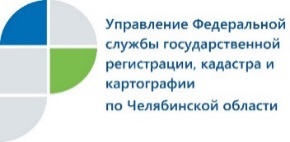                                                                                                                                   15.03.2018Управление Росреестра применяет закон о «лесной амнистии» в отношении каждого конкретного земельного участкаВ Управлении Федеральной службы государственной регистрации, кадастра и картографии по Челябинской области создана рабочая группа в рамках реализации закона о «лесной амнистии».  Ранее Управление Росреестра по Челябинской области уже информировало южноуральцев о вступлении в законную силу Федерального закона, получившего название «лесная амнистия». Данный закон призван обеспечить защиту прав добросовестных приобретателей, земельные участки которых оказались в составе земель лесного фонда, но при этом не допустить незаконного изъятия из этого фонда неправомерно занятых участков. Закон распутывает большой клубок проблем, копившихся годами в записях двух реестров – Единого государственного реестра недвижимости (ЕГРН) и государственного лесного реестра (ГЛР). Так, зачастую владельцы, у которых недвижимость (индивидуальные жилые дома, сады, дачи, огороды) по записям ГЛР оказалась в лесном фонде, лишались ее без какой-либо компенсации. На основании судебных решений, принятых по искам органов лесного хозяйства, осуществлялся снос жилых домов или выселение граждан, освобождение садовых, огородных и дачных участков, лишение прав на них. Теперь граждане могут обращаться в суд и аннулировать эти решения.В связи с тем, что реализация закона о «лесной амнистии» предполагает организацию тесного взаимодействия между органом, осуществляющим регистрацию прав, и органами, уполномоченными на защиту права федеральной собственности в сфере лесных отношений, при Управлении Росреестра в настоящее время создана рабочая группа. В ее состав вошли представители Кадастровой палаты, Главного Управления лесами Челябинской области, Территориального управления Росимущества, Департамента лесного хозяйства по Уральскому федеральному округу, Прокуратуры Челябинской области и ГУ МВД по Челябинской области. Напомним, что под действие данного закона подпадают земельные участки, пересекающиеся с лесными участками, предоставленные гражданам до 08.08.2008 года для садоводства, огородничества, личного подсобного хозяйства, дачного хозяйства и индивидуального жилищного строительства или с расположенными на них объектами недвижимости, право собственности на которые зарегистрировано до 01.01.2016.На территории нашего региона на сегодняшний день пока выявлено порядка 700 таких земельных участков. Решения о возможности применения закона о «лесной амнистии» принимаются государственными регистраторами Управления Росреестра по Челябинской области в каждом конкретном случае с учетом всех установленных законодательством условий. Пресс-служба Управления Росреестрапо Челябинской области                                                            			тел. 8 (351) 237-27-10  						           	                    			E-m: pressafrs74@chel.surnet.ru